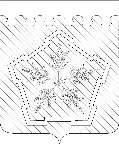 Р Е Ш Е Н И ЕСОВЕТА ОЛЬГИНСКОГО СЕЛЬСКОГО ПОСЕЛЕНИЯАБИНСКОГО РАЙОНАот 19.02.2016г.                                                                                                                           №105-схутор ОльгинскийОб утверждении порядка определения размера платы за оказание услуг, которые являются необходимыми и обязательными для предоставления муниципальных услуг администрацией Ольгинского сельского поселения Абинского районаВ соответствии со статьей 9 Федерального закона от 27 июля 2010 года № 210-ФЗ «Об организации предоставления государственных и муниципальных услуг», учитывая решение комиссии по бюджету, налогам, экономическому развитию, Совет Ольгинского сельского поселения Абинского районар е ш и л: 1. Утвердить порядок определения размера платы за оказание услуг, которые являются необходимыми и обязательными для предоставления муниципальных услуг администрацией Ольгинского сельского поселения Абинского района (прилагается).2. Обнародовать настоящее решение и разместить на официальном сайте администрации Ольгинского сельского поселения Абинского района в сети Интернет.3. Настоящее решение вступает в силу со дня его официального обнародования.Глава Ольгинского сельского поселенияАбинского района                                                     подпись                           В.Д. ХарченкоУТВЕРЖДЕНрешением СоветаОльгинского сельского поселенияАбинского районаот 19.02.2016 г. № 105-сПОРЯДОКопределения размера платы за оказание услуг, которые являются необходимыми и обязательными для предоставления муниципальных услуг администрацией Ольгинского сельского поселения Абинского района1. Общие положения1.1. Настоящий порядок определения размера платы за оказание услуг, которые являются необходимыми и обязательными для предоставления муниципальных услуг администрацией Ольгинского сельского поселения Абинского района и подведомственными учреждениями (далее - Порядок) определяет основания и процедуру определения размера платы за услуги, которые являются необходимыми и обязательными для предоставления муниципальных услуг администрацией Ольгинского сельского поселения Абинского района и подведомственными учреждениями (далее - размер платы) в целях установления экономически обоснованных размеров платы.1.2. Размер платы должен содержать обоснование расчетно-нормативных затрат на оказание услуг, которые являются необходимыми и обязательными для предоставления муниципальных услуг администрацией Ольгинского сельского поселения Абинского района (далее - необходимые и обязательные услуги), а также основываться на принципах формирования платы за оказание необходимых и обязательных услуг.2. Методы и принципы установления размера платы2.1. Определение размера платы производится методом установления фиксированной платы, исходя из экономической обоснованности расходов.2.2. Основными принципами определения размера платы являются:1) обеспечение баланса экономических и социальных интересов населения Ольгинского сельского поселения и подведомственных учреждений, обеспечивающих доступность услуг для потребителей иэффективное функционирование подведомственных учреждений;2) открытость информации о размере платы и о порядке его определения.2.3. Определение состава расходов и оценка их экономической обоснованности производится в соответствии с порядком принятия решений об установлении цен (тарифов) на услуги (работы) муниципальных унитарных предприятий и муниципальных учреждений Ольгинского сельского поселения Абинского района.Размер платы за оказание услуги определяется на основе расчета в установленном порядке экономически обоснованных затрат материальных и трудовых ресурсов и включает в себя размер платы за оказание услуги в соответствующем финансовом году, затраты, непосредственно связанные с оказанием единицы услуги, затраты на общехозяйственные нужды и рентабельность. Предельный уровень рентабельности составляет не более 15%. 2.4. При расчете размера платы должны учитываться экономически обоснованные расходы только на осуществление данной конкретной услуги.3. Порядок организации работы по определению размера платы 3.1. Для определения размера платы подведомственные учреждения представляют в администрацию Ольгинского сельского поселения Абинского района документы, подтверждающие экономическое обоснование определения размера платы.3.2. Финансовый отдел администрации Ольгинского сельского поселения Абинского района проводит проверку объективности материалов и обоснованности расчетов, согласовывает представленные документы. Срок рассмотрения представленных документов составляет не более 30 календарных дней с даты их поступления в финансовый отдел администрации Ольгинского сельского поселения Абинского района. По результатам рассмотрения готовится мотивированное заключение об обоснованности и целесообразности определения нового размера платы или об отказе в пересмотре действующего размера платы. В случае положительного заключения в установленном порядке осуществляется подготовка проекта решения Совета Ольгинского сельского поселения Абинского района об определении размера платы.3.3. Решение Совета об определении размера платы после его принятия направляется руководителю подведомственного учреждения.3.4. В случае непринятия решения об определении размера платы администрация Ольгинского сельского поселения Абинского района направляет подведомственному учреждению, представившему документы для определения размера платы, мотивированный отказ, основанием для которого могут быть:1) непредставление документов, обосновывающих необходимость определения размера платы;2) представление недостоверных сведений для определения размера платы;3) осуществление расчетов при формировании размера платы с нарушением требований законодательства.3.5. Размер платы за необходимые и обязательные услуги пересматривается по мере необходимости, но не чаще одного раза в год.3.6. Основанием для пересмотра размера платы могут быть:1) изменение стоимости используемых материальных ресурсов, условий оплаты труда, объема оказываемых услуг и других факторов;2) изменение нормативных правовых актов.3.7. Результатом определения размера платы является ее отражение в административном регламенте по предоставлению муниципальной услуги.Начальник финансового отдела                      подпись                           О.Г. Гикало